Дети младшей группы познакомились с перелетными птицами, а также закрепили обобщающие понятия  «дикие животные»  и «домашних животные». 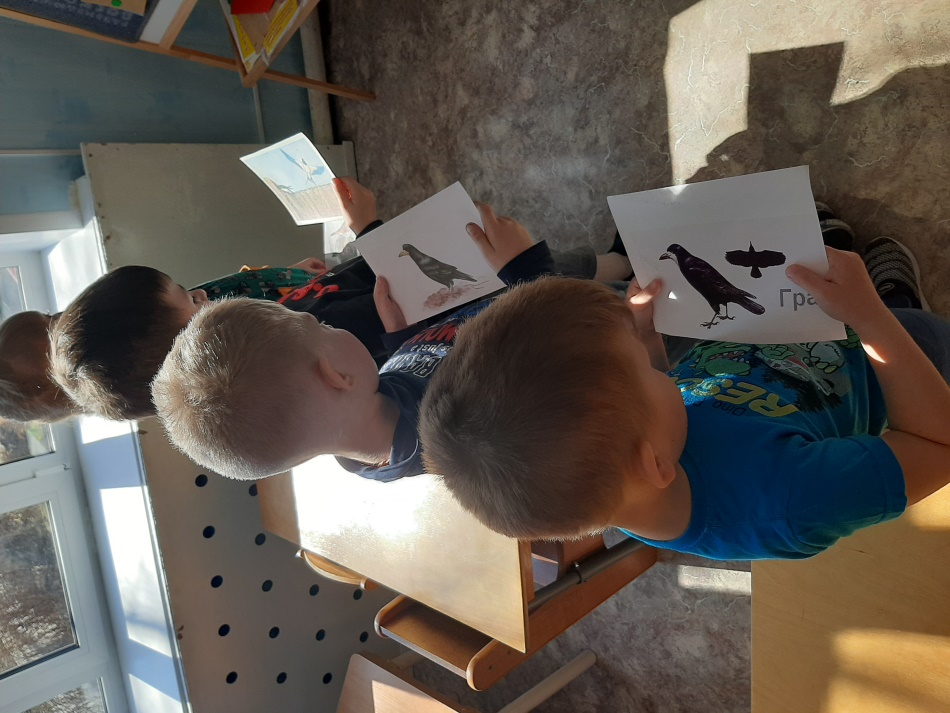 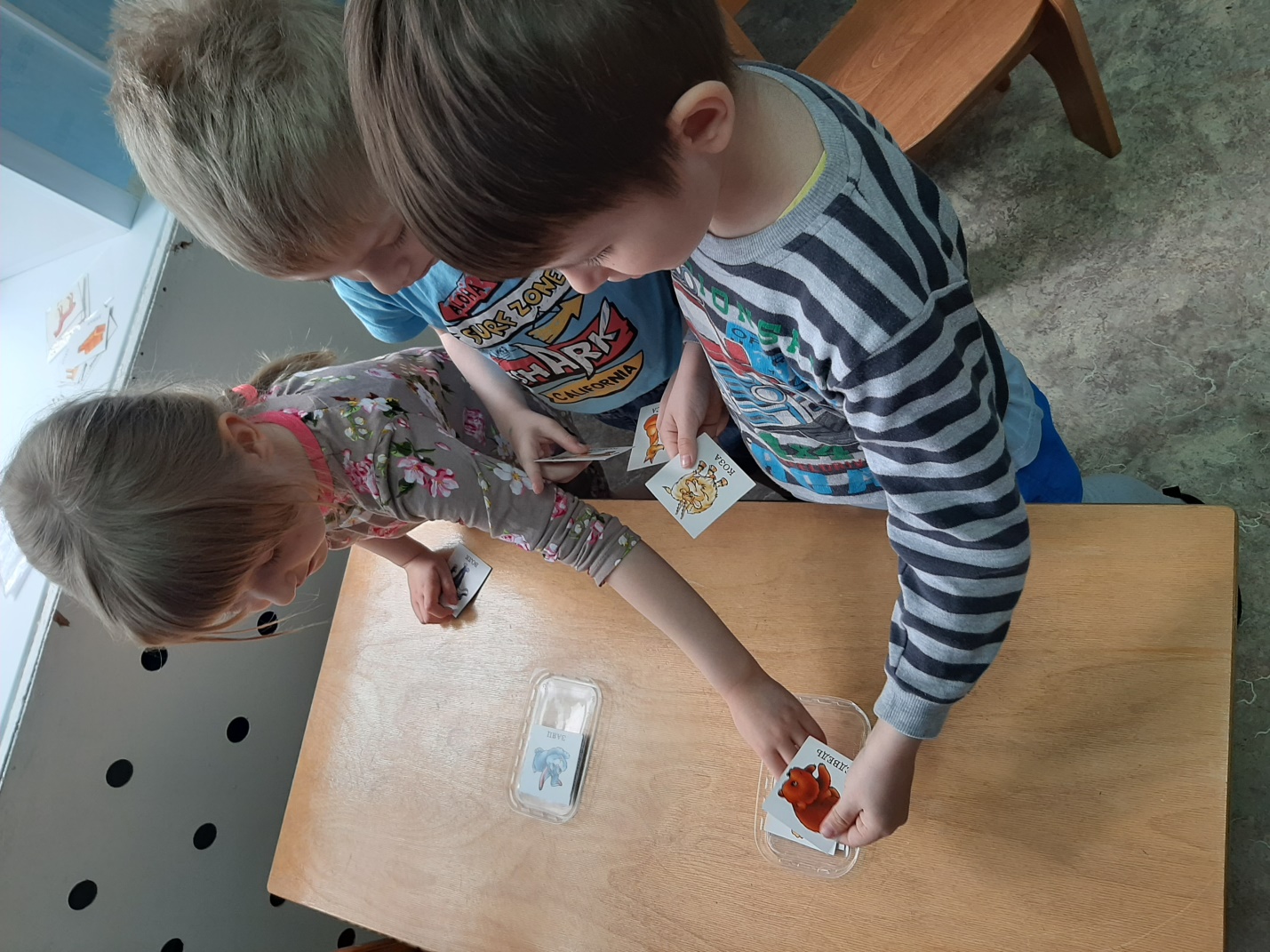 Дети младшей группы учились отсчитывать предметы по заданию, а также познакомились с геометрическими телами.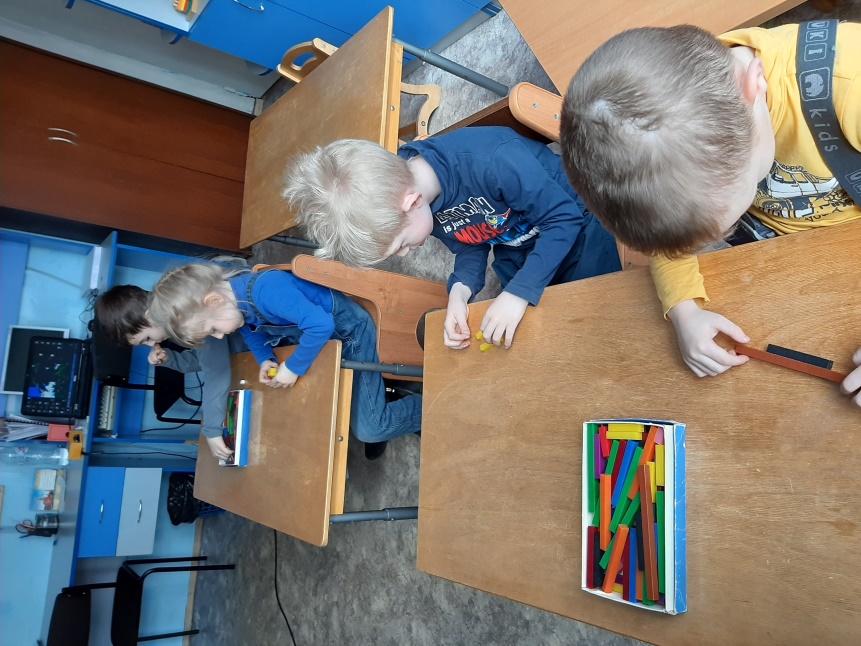 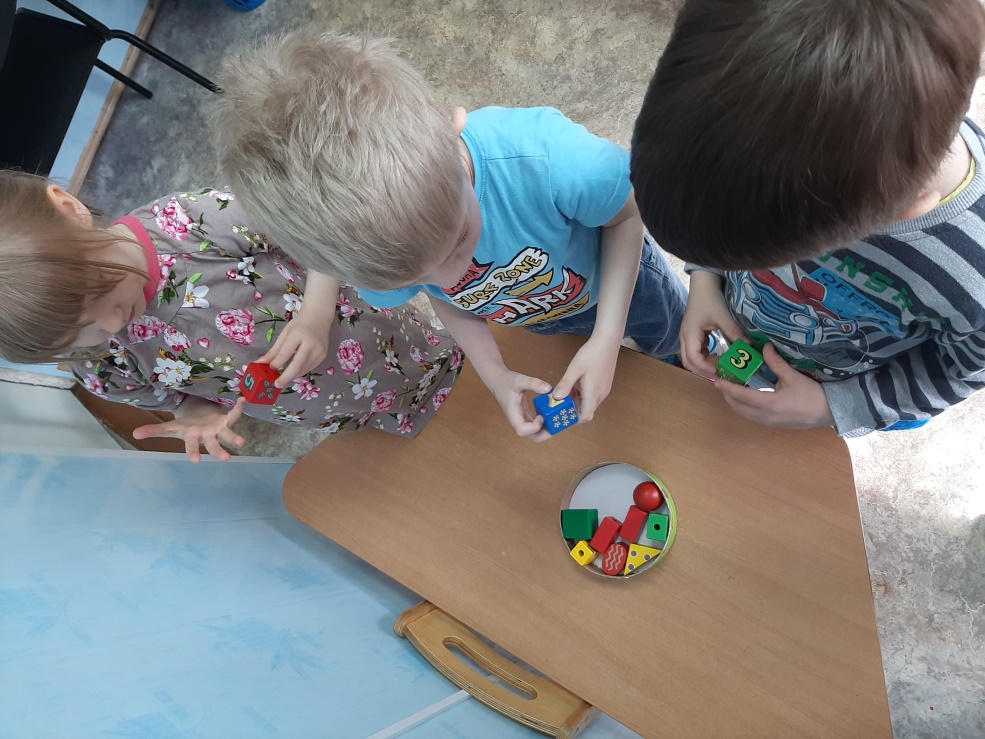 